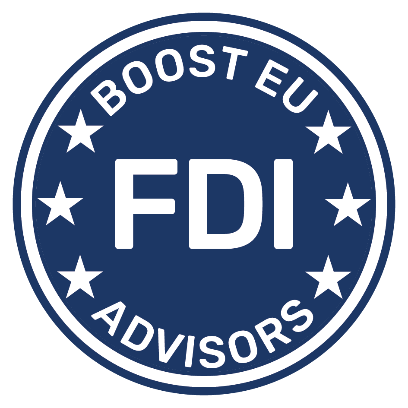 Project leader: Replika, napredne rešitve, d.o.o., Tržaška cesta 42, SI – 1000 LjubljanaProject partners: B2, visoka šola za poslovne vede, zavod, Tržaška cesta 42, SI – 1000 LjubljanaG.G. Eurosucess Consulting Limited, Stavrou Avenue 56,  Karyatides Business Center,  Block A2 – Office 205, Strovolos, CY – 2035 NicosiaMagnet društvo s ograničenom odgovornošču za usluge, trgovinu, zastupanje i turističku agenciju, Ulica Andrije Štangera 19, HR – 51410 OpatijaVisoka poslovna škola PAR, Trg Riječke rezolucije 4, HR – 51000 RijekaIO 2  Training programme for mentorsPart 1: General informationTitle of the training programme:Training programme for foreign investors’ counsellors’ mentorsTraining programme aim:The aim of the training programme is to enable learners to improve and / or develop professional skills, knowledge and competences, needed in the field of attracting and supporting foreign investors; with the aim to transfer them to future foreign investors’ counsellors. More specifically the learners will:Acquire new, specialized knowledge, skills and competences,Improve their role as FDI advisors,Build their capacity to transfer the knowledge to future FDI advisors,Identify the needs for further education and development,Contribute to increasing the national GDP and in the development of new jobs.Training programme duration: 120 – 200 hoursEuropean Qualifications Framework (EQF) level: 5 Total number of ECVET points:4Prerequisites for participation:EQF 5 / SQF 6 (higher education), knowledge of one foreign language and 3 years of relevant experiences or EQF 4 / SQF 5 (high school education), knowledge of one foreign language and 5 years of relevant experiencesLearning method:Blended or online learningDescription of the procedures and criteria for assessment:    Participants have to fill in online quizzes and exercises.For successful participation in the training programme, 80% of the quizzes and 60% of the exercises have to be correct.List of Modules:Module 1: Types, procedures and costs of opening a business	Module 2: Legislation requirements and costs regarding running the business	Module 3: Accounting	Module 4: Possibilities for fundraising Module 5: Labour market offer and employment conditionsModule 6: Procedures and conditions for obtaining work and living permit and family reunification in host country	Module 7: Real estate investment	Module 8: Basics of counselling and negotiationModule 9: Basics of Blended LearningModule 10: National vocational qualificationsPart 2 – Description of modules Module 1: Types, procedures and costs of opening a businessUpon successful completion of this module, learns will know what knowledge FDI advisors should have regarding the types of companies in Slovenia, as well as of the procedures for establishing a particular type of business and related costs. List of units:Types of business entities	Procedures and costs of establishing business entities	Procedures and costs of opening a branch	Business address and virtual office	Buying an existing business	Description of units:Module 2: Legislation requirements and costs regarding running the businessUpon successful completion of this module, learns will know what knowledge FDI advisors should have regarding the legislation that a company must abide with.List of units:Reporting and other legal obligations	Tax system	Tax registration	Business operating costs	Industry-specific legislation	Other useful informationDescription of units:Module 3: AccountingUpon successful completion of this module, learns will know what knowledge FDI advisors should have regarding the accounting.List of units:Calculating and reporting various taxes	Basics of accounting	Basics of bookkeeping, bookkeeping rules	Economic categories	Accounting recording of all economic categories	Using relevant applications in practice - posting of the most common events in a company / private entityDescription of units:Module 4: Possibilities for funds raisingUpon successful completion of this module, learns will know what knowledge FDI advisors should have regarding:basic fundraising concepts and terminology,exploring strategies for diversifying foreign investors’ funding,finding relevant state and EU funds,obtaining a business loan from a bank.List of units:National fundsEU fundsLoans from banks	Description of units:Module 5: Labour market offer and employment conditionsUpon successful completion of this module, learns will know what knowledge FDI advisors should have regarding the labour market, the possibilities of employment, types and procedure of employment as well as basic legal regulations in employer-employee relations.List of units:Labour market 	Provisions that regulate employer–employee relations	Types of employmentDescription of units:Module 6: Procedures and conditions for obtaining work and living permit and family reunification in host countryUpon successful completion of this module, learns will know what knowledge FDI advisors should have regarding procedures and conditions for obtaining work and living permit and family reunification in host country; depending on their status (nationals from EEA, Swiss Confederation or Third-country nationals).List of units:Regulating stay and work of foreigners	Conditions and procedures for obtaining residence and/or work permitsProcedures for obtaining visa, permanent residence permit and citizenship	Conditions and procedures for family reunification Description of units:Module 7: Real estate investmentUpon successful completion of this module, learns will know what knowledge FDI advisors should have regarding:Fundamental concepts and appropriate terminology in the field of investment in real estate;Ways to develop strategies for investing in real estate;Knowledge of the base of real estate and real estate contracts;Fundamentals of investment and financing;Ways to identify risks that accompany investments in real estate;Knowledge of the fundamentals of the real estate market and its functioning.List of units:Relevant legislation in the field of real estate	Obtaining property	Real estate registerBasis of investment and financing of acquiring propertyThe real estate market economyContracts used in the real estate marketRole of notaries in real estate transactionsReal estate agentsDescription of units:Module 8: Basics of counselling and negotiationUpon successful completion of this module, learns will know what knowledge FDI advisors should have regarding the relevant basics techniques and skills in the field of counselling and negotiation. List of units:Counselling skills	Counselling in practice	Types of personalitiesNegotiationNegotiation in practice Basic negotiation strategies Description of units:Module 9: Basics of Blended LearningUpon successful completion of this module, learns will obtain knowledge about the technological and pedagogical aspects of distance learning and practical aspects of the implementation of blended learning.List of units:Technological aspects of distance learning	Pedagogical aspects of distance learning	Implementation of blended learningDescription of units:Module 10: National vocational qualificationsUpon successful completion of this module, learns will get familiar with national vocational qualification system and documentation needed for qualification certification. List of units:National vocational qualification system	Portfolio elements	Description of units:This document reflects only the author's view. The European Commission is not responsible for any use that may be made of the information it contains.Unit 1: Types of business entitiesUnit 1: Types of business entitiesUnit 1: Types of business entitiesContentLearning outcomesKnowledge, skills, competences1.1.	Sole proprietor1.2.	Supplementary sole proprietor	1.3.	Limited liability company1.4.	Important / Exceptions	1.5.	Tips from professionals	1.6.	Additional readingParticipants will be able to:Recognize different types of business entitiesIdentify and describe the characteristics of the most common business entitiesIdentify and describe advantages and disadvantages of the most common business entitiesParticipants will have knowledge, skills and competences to teach FDI advisors how to:define the most suitable business entity for each individual foreign investorUnit 2: Procedures and costs of establishing business entitiesUnit 2: Procedures and costs of establishing business entitiesUnit 2: Procedures and costs of establishing business entitiesContentLearning outcomesKnowledge, skills, competences2.1.	Registration of a sole proprietor or a supplementary sole proprietor 	2.2.	Registration of a limited liability company2.3.	Important / Exceptions	2.4.	Tips from professionals	2.5.	Additional readingParticipants will be able to:Identify and describe the conditions for registration of the most common business entitiesIdentify and describe procedures for registration of the most common business entitiesIdentify and describe documentation, needed for registration of the most common business entitiesIdentify and describe the timeframe, needed for registration of the most common business entitiesIdentify and describe the costs, needed for registration of the most common business entitiesParticipants will have knowledge, skills and competences to teach FDI advisors how to:Offer adequate support to foreign investors regarding the specific business requirements / conditionsOffer adequate support to foreign investors in preparation the needed documentation for registration of the selected business entityOffer adequate guidance to foreign investors through the registration procedureCalculate the registration costsUnit 3: Procedures and costs of opening a branch	Unit 3: Procedures and costs of opening a branch	Unit 3: Procedures and costs of opening a branch	ContentLearning outcomesKnowledge, skills, competences3.1.	Overview / Theoretical framework3.1.1.	Conditions	3.1.2.	Procedure	3.1.3.	Documentation needed	3.1.4.	Timeframe	3.1.5.	Where to apply?3.1.6.	Costs	3.2.	Important / Exceptions	3.3.	Tips from professionals	3.4.	Additional reading	Participants will be able to:Identify and describe the conditions for opening a branchIdentify and describe the procedures for opening a branchIdentify and describe documentation, needed for opening a branchIdentify and describe the timeframe for opening a branchIdentify and describe the costs for opening a branchParticipants will have knowledge, skills and competences to teach FDI advisors how to:Offer adequate support to foreign investors regarding the conditions for opening a branchOffer adequate support to foreign investors in preparation the needed documentation for opening a branchOffer adequate guidance to the foreign investors through the procedure of opening a branchCalculate the costs for opening a branchUnit 4: Business address and virtual office	Unit 4: Business address and virtual office	Unit 4: Business address and virtual office	ContentLearning outcomesKnowledge, skills, competences4.1.	Overview / Theoretical framework4.2.	Important / Exceptions	4.3.	Tips from professionals	4.4.	Additional readingParticipants will be able to:Identify and describe business address and virtual office opportunitiesIdentify the need for business address and / or virtual officeParticipants will have knowledge, skills and competences to teach FDI advisors how to:Offer adequate support to foreign investors regarding the business address and / or virtual office Offer adequate support to foreign investors in preparation the needed documentation for obtaining business address and / or virtual office Offer adequate guidance to foreign investors through the procedure of obtaining business address and / or virtual office Calculate the costs of business addressCalculate the costs of virtual officeUnit 5: Buying an existing business	Unit 5: Buying an existing business	Unit 5: Buying an existing business	ContentLearning outcomesKnowledge, skills, competences5.1.	Overview / Theoretical framework5.1.1.	Procedure	5.1.2.	Documentation needed	5.2.	Important / Exceptions	5.3.	Tips from professionals	5.4.	Additional readingParticipants will be able to:Identify and describe the procedures for buying and existing companyIdentify and describe the documentation, needed for buying and existing companyParticipants will have knowledge, skills and competences to teach FDI advisors how to:Offer adequate support to foreign investors regarding the procedures for buying and existing companyOffer adequate support to foreign investors in preparation of the needed documentation for buying and existing companyOffer adequate guidance to foreign investors through the procedure of for buying and existing companyUnit 1: Reporting and other legal obligationsUnit 1: Reporting and other legal obligationsUnit 1: Reporting and other legal obligationsContentLearning outcomesKnowledge, skills, competences1.1	Theoretical Framework	1.1.1	Relevant legislation1.1.2	Reporting, mandatory for all business entities	1.2	Important / Exceptions1.3	Tips from professionals	1.4	Additional reading	Participants will be able to:Identify and describe relevant legislation and track its changesIdentify and describe different types of reports, business entities have to send to relevant organizationsIdentify and describe deadlines for different types of reports, business entities have to send to relevant organizationsParticipants will have knowledge, skills and competences to teach FDI advisors how to:Offer adequate support to foreign investors regarding the selection of different type of reports' formsOffer adequate support to foreign investors in preparation of the relevant reportsUnit 2: Tax systemUnit 2: Tax systemUnit 2: Tax systemContentLearning outcomesKnowledge, skills, competences2.1	Theoretical Framework	2.1.1	Tax procedure and taxable persons2.1.2	Value Added Tax2.1.3	Operating profit and capital gains taxation	2.2	Important / Exceptions2.3	Tips from professionals	2.4	Additional reading	Participants will be able to:Identify and describe relevant legislationIdentify taxable personsIdentify and describe different types of taxesParticipants will have knowledge, skills and competences to teach FDI advisors how to:Offer adequate guidance to foreign investors regarding the tax system in the hosting countryUnit 3: Tax registration	Unit 3: Tax registration	Unit 3: Tax registration	ContentLearning outcomesKnowledge, skills, competences3.1	Theoretical Framework	3.1.1	Tax Register	3.1.2	Tax Number	3.2	Conditions	3.3	Procedures	3.3.1	Procedure of obtaining a Tax Number for a business entity	3.3.2	Procedure of obtaining a VAT ID for a business entity	3.3.3	Procedure for obtaining of a Personal Tax Number	3.4	Documentation needed	3.4.1	Documentation for a business entity Tax Number3.4.2	Documentation for a business entity VAT ID3.4.3	Registration of a Personal Tax Number	3.5	Where to apply?3.6	Timeframe	3.7	Costs	3.8	Important/Exceptions3.9	Tips from professionals	3.10	Additional reading	Participants will be able to:Identify and describe the conditions for tax registrationIdentify and describe the procedures for   tax registrationIdentify and describe documentation, needed for  tax registrationIdentify and describe the timeframe for tax registrationIdentify and describe the costs for tax registrationParticipants will have knowledge, skills and competences to teach FDI advisors how to:Offer adequate support to foreign investors regarding the conditions for tax registrationOffer adequate support to foreign investors in preparation the needed documentation for tax registrationOffer adequate guidance to the foreign investors through the procedure of tax registrationCalculate the costs for tax registrationUnit 4: Business operating costs	Unit 4: Business operating costs	Unit 4: Business operating costs	ContentLearning outcomesKnowledge, skills, competences4.1	Theoretical Framework	4.1.1	Social security costs for sole proprietors and managers without employment status	4.1.2	Labour Costs	4.2	Important / Exceptions	4.2.1	Accounting	4.2.2	Costs of Premises4.2.3	Example of Business Operating Costs	4.3	Tips from professionals	4.4	Additional reading	Participants will be able to:Identify and describe social security costs for sole proprietors and managers without employment status	Identify and describe employment costIdentify and describe costs of accountingIdentify and describe costs of premisesParticipants will have knowledge, skills and competences to teach FDI advisors how to:Calculate approximate business operating costs Unit 5: Industry-specific legislation	Unit 5: Industry-specific legislation	Unit 5: Industry-specific legislation	ContentLearning outcomesKnowledge, skills, competences5.1	Theoretical Framework	5.2	Important/Exceptions5.3	Tips from professionals	5.4	Additional information	Participants will be able to:Identify and describe industry specific legislationIdentify and describe where to find the latest rulesParticipants will have knowledge, skills and competences to teach FDI advisors how to:Offer adequate guidance to foreign investors regarding the industry specific legislationUnit 6: Other useful informationUnit 6: Other useful informationUnit 6: Other useful informationContentLearning outcomesKnowledge, skills, competences6.1.	Banks	6.2.	Payment methods6.3.	Issuing invoices that customers pay in cash	6.4.	Restrictions on cash flow between business entities	6.5.	Restrictions on cash flow when doing business with natural persons	Participants will be able to:Identify and describe the most important banks in the hosting countryIdentify and describe the payment methods in the hosting countryIdentify and describe rules about paying in cash in the hosting countryParticipants will have knowledge, skills and competences to teach FDI advisors how to:Offer adequate guidance to foreign investors regarding the banks in the hosting countryOffer adequate guidance to foreign investors regarding the payment methods in the hosting country Offer adequate guidance to foreign investors regarding the rules about paying in cash in the hosting countryUnit 1: Calculating and reporting various taxesUnit 1: Calculating and reporting various taxesUnit 1: Calculating and reporting various taxesContentLearning outcomesKnowledge, skills, competences1.1	Theoretical Framework	1.2	Important/Exceptions1.3	Tips from professionals	1.4	Additional information	Participants will be able to:Identify and describe national tax systemIdentify and describe different taxes and their ratesIdentify and describe possible tax deductionsParticipants will have knowledge, skills and competences to teach FDI advisors how to:Describe national tax system to their clientsDescribe different taxes and their rates to their clientsDescribe possible tax deductions to their clientsUnit 2: Basics of accountingUnit 2: Basics of accountingUnit 2: Basics of accountingContentLearning outcomesKnowledge, skills, competences2.1	Theoretical Framework	2.2	Important/Exceptions2.3	Tips from professionals	2.4	Additional information	Participants will be able to:Understand the meaning of accountingDifferentiate between various concepts of accountingAnalyse the importance of accountingParticipants will have knowledge, skills and competences to teach FDI advisors how to:Understand the meaning of accountingDifferentiate between various concepts of accountingAnalyse the importance of accountingDescribe possible tax deductions to their clientsUnit 3: Basics of bookkeeping, bookkeeping rules	Unit 3: Basics of bookkeeping, bookkeeping rules	Unit 3: Basics of bookkeeping, bookkeeping rules	ContentLearning outcomesKnowledge, skills, competences3.1	Theoretical Framework	3.2	Important/Exceptions3.3	Tips from professionals	3.4	Additional information	Participants will be able to:understand the basics of bookkeeping and bookkeeping rulesrealise the differences between accountancy and bookkeepinglearn what is a Chart of AccountsParticipants will have knowledge, skills and competences to teach FDI advisors how to:understand the basics of bookkeeping and bookkeeping rulesrealise the differences between accountancy and bookkeepinglearn what is a Chart of AccountsUnit 4: Economic categories	Unit 4: Economic categories	Unit 4: Economic categories	ContentLearning outcomesKnowledge, skills, competences4.1	Theoretical Framework	4.2	Important/Exceptions4.3	Tips from professionals	4.4	Additional information	Participants will be:experienced in basic concepts of economic categoriesable to identify the characteristics of economic categories and their basic classificationParticipants will have knowledge, skills and competences to teach FDI advisors about:basic concepts of economic categoriesthe ways to identify the characteristics of economic categories and their basic classificationUnit 5: Accounting recording of all economic categoriesUnit 5: Accounting recording of all economic categoriesUnit 5: Accounting recording of all economic categoriesContentLearning outcomesKnowledge, skills, competences5.1	Theoretical Framework	5.2	Important/Exceptions5.3	Tips from professionals	5.4	Additional information	Participants will be able to:Identify and describe how different economic categories are recorded in accountingIdentify and describe long-term assets, short-term assets, liabilities and equityParticipants will have knowledge, skills and competences to teach FDI advisors how to:Describe how different economic categories are recorded in accounting to their clientsDescribe long-term assets, short-term assets, liabilities and equity to their clientsUnit 6: Using relevant applications in practice - posting of the most common events in a company / private entityUnit 6: Using relevant applications in practice - posting of the most common events in a company / private entityUnit 6: Using relevant applications in practice - posting of the most common events in a company / private entityContentLearning outcomesKnowledge, skills, competences6.1	Theoretical Framework	6.2	Important/Exceptions6.3	Tips from professionals	6.4	Additional information	Participants will be able to:read and solve practical examples related to the posting of business changesParticipants will have knowledge, skills and competences to teach FDI advisors how to:read and solve practical examples related to the posting of business changesUnit 1: National fundsUnit 1: National fundsUnit 1: National fundsContentLearning outcomesKnowledge, skills, competences1.1	Theoretical Framework	1.2	Important/Exceptions1.3	Tips from professionals	1.4	Additional information	Participants will be able to:Identify and describe national Funding Programmes and Schemes that are available (also) to the foreign investorsParticipants will have knowledge, skills and competences to teach FDI advisors how to:Identify and describe national Funding Programmes and Schemes that are available (also) to the foreign investorsUnit 2: EU fundsUnit 2: EU fundsUnit 2: EU fundsContentLearning outcomesKnowledge, skills, competences2.1	Theoretical Framework	2.2	Important/Exceptions2.3	Tips from professionals	2.4	Additional information	Participants will be able to:Identify and describe EU Funding Programmes and Schemes that are available (also) to the foreign investorsParticipants will have knowledge, skills and competences to teach FDI advisors how to:Identify and describe EU Funding Programmes and Schemes that are available (also) to the foreign investorsUnit 3: Loans from banksUnit 3: Loans from banksUnit 3: Loans from banksContentLearning outcomesKnowledge, skills, competences3.1	Theoretical Framework	3.2	Important/Exceptions3.3	Tips from professionals	3.4	Additional information	Participants will be able to:Identify and describe the most common conditions for obtaining a loan from a bankIdentify and describe the most common procedures in the context of bank formalitiesParticipants will have knowledge, skills and competences to teach FDI advisors how to:Identify and describe the most common conditions for obtaining a loan from a bankIdentify and describe the most common procedures in the context of bank formalitiesUnit 1: Labour marketUnit 1: Labour marketUnit 1: Labour marketContentLearning outcomesKnowledge, skills, competences1.1	Theoretical Framework	1.2	Important/Exceptions1.3	Tips from professionals	1.4	Additional information	Participants will be able to:track labour market trendsapply activities regarding employer-labour market relationParticipants will have knowledge, skills and competences to teach FDI advisors how to:track labour market trendsapply activities regarding employer-labour market relationUnit 2: Provisions that regulate employer–employee relationsUnit 2: Provisions that regulate employer–employee relationsUnit 2: Provisions that regulate employer–employee relationsContentLearning outcomesKnowledge, skills, competences2.1	Theoretical Framework	2.2	Important/Exceptions2.3	Tips from professionals	2.4	Additional information	Participants will be able to:identify and describe legal regulations regarding work and labour relations track any potential changesParticipants will have knowledge, skills and competences to teach FDI advisors how to:describe legal regulations regarding work and labour relations to their clientstrack any potential changesUnit 3: Types of employment	Unit 3: Types of employment	Unit 3: Types of employment	ContentLearning outcomesKnowledge, skills, competences3.1	Theoretical Framework	3.2	Important/Exceptions3.3	Tips from professionals	3.4	Additional information	Participants will be able to:identify and describe different types of employment procedures identify and describe the implementation of National legal provisions from work and work relations fieldsParticipants will have knowledge, skills and competences to teach FDI advisors how to:describe and implement different types of employment procedures understand the implementation of National legal provisions from work and work relations fieldsUnit 1: Regulating stay and work of foreignersUnit 1: Regulating stay and work of foreignersUnit 1: Regulating stay and work of foreignersContentLearning outcomesKnowledge, skills, competences1.1	Theoretical Framework	1.2	Important/Exceptions1.3	Tips from professionals	1.4	Additional information	Participants will be able to:Identify and describe differences in conditions and procedures for obtaining work and residence permits based on different foreign nationals' statusParticipants will have knowledge, skills and competences to teach FDI advisors how to:Describe differences in conditions and procedures for obtaining work and residence permits based on different foreign nationals' status to their clientsUnit 2: Conditions and procedures for obtaining residence and/or work permitsUnit 2: Conditions and procedures for obtaining residence and/or work permitsUnit 2: Conditions and procedures for obtaining residence and/or work permitsContentLearning outcomesKnowledge, skills, competences2.1	Theoretical Framework	2.2	Important/Exceptions2.3	Tips from professionals	2.4	Additional information	Participants will be able to:identify and describe the process of obtaining different types of temporary work and/or residence permitsParticipants will have knowledge, skills and competences to teach FDI advisors how to:inform and/or lead foreign citizens through the process of obtaining different types of temporary work and/or residence permits.Unit 3: Procedures for obtaining visa, permanent residence permits and citizenship	Unit 3: Procedures for obtaining visa, permanent residence permits and citizenship	Unit 3: Procedures for obtaining visa, permanent residence permits and citizenship	ContentLearning outcomesKnowledge, skills, competences3.1	Theoretical Framework	3.2	Important/Exceptions3.3	Tips from professionals	3.4	Additional information	Participants will be able to:identify and describe procedures of obtaining visa, permanent residence permits and citizenship for foreign investors Participants will have knowledge, skills and competences to teach FDI advisors how to:pass the information on procedures of obtaining visa, permanent residence permits and citizenship to foreign investors Unit 4: Conditions and procedures for family reunification Unit 4: Conditions and procedures for family reunification Unit 4: Conditions and procedures for family reunification ContentLearning outcomesKnowledge, skills, competences4.1	Theoretical Framework	4.2	Important/Exceptions4.3	Tips from professionals	4.4	Additional information	Participants will be able to:identify and describe differences in the procedure of family reunification Participants will have knowledge, skills and competences to teach FDI advisors how to:identify differences in the procedure of family reunification inform and lead foreign nationals’ trough the procedures of obtaining residence permit with the aim of family reunificationUnit 1: Relevant legislation in the field of real estateUnit 1: Relevant legislation in the field of real estateUnit 1: Relevant legislation in the field of real estateContentLearning outcomesKnowledge, skills, competences1.1	Theoretical Framework	1.2	Important/Exceptions1.3	Tips from professionals	1.4	Additional information	Participants will be able to:Identify and describe different types of real estate ownershipsIdentify and describe the relevant national obligatory legislation concerning Real EstateIdentify and describe different fees and charges related to real estateParticipants will have knowledge, skills and competences to teach FDI advisors how to:describe different types of real estate ownerships to their clientsdescribe the relevant national obligatory legislation concerning Real Estate to their clientsdescribe different fees and charges related to real estate to their clientsUnit 2: Obtaining propertyUnit 2: Obtaining propertyUnit 2: Obtaining propertyContentLearning outcomesKnowledge, skills, competences2.1	Theoretical Framework	2.2	Important/Exceptions2.3	Tips from professionals	2.4	Additional informationParticipants will be able to:identify and describe different ways of acquiring property rights over real estateidentify and describe different taxes related to a transfer of propertyParticipants will have knowledge, skills and competences to teach FDI advisors how to:describe different ways of acquiring property rights over real estate and taxes related to a transfer of property to their clientsdescribe different taxes related to a transfer of property to their clientsUnit 3: Real estate register	Unit 3: Real estate register	Unit 3: Real estate register	ContentLearning outcomesKnowledge, skills, competences3.1	Theoretical Framework	3.2	Important/Exceptions3.3	Tips from professionals	3.4	Additional informationParticipants will be able to:identify and describe the real estate register, its purpose and its usefulnessParticipants will have knowledge, skills and competences to teach FDI advisors how to:describe the real estate register, its purpose and its usefulness to their clientsUnit 4: Basis of investment and financing of acquiring property	Unit 4: Basis of investment and financing of acquiring property	Unit 4: Basis of investment and financing of acquiring property	ContentLearning outcomesKnowledge, skills, competences4.1	Theoretical Framework	4.2	Important/Exceptions4.3	Tips from professionals	4.4	Additional informationParticipants will be able to:identify and describe different types of investment in real estateidentify and describe basic characteristics of instruments intended for financing investment in real estateParticipants will have knowledge, skills and competences to teach FDI advisors how to:describe different types of investment in real estate to their clientsdescribe basic characteristics of instruments intended for financing investment in real estate to their clients Unit 5: The real estate market economyUnit 5: The real estate market economyUnit 5: The real estate market economyContentLearning outcomesKnowledge, skills, competences5.1	Theoretical Framework	5.2	Important/Exceptions5.3	Tips from professionals	5.4	Additional informationParticipants will be able to:identify and describe different methods of defining value of real estateidentify and describe potential risks associated with investment in real estateParticipants will have knowledge, skills and competences to teach FDI advisors how to:describe different methods of defining value of real estate to their clientsdescribe potential risks associated with investment in real estate to their clientsUnit 6: Contracts used in the real estate marketUnit 6: Contracts used in the real estate marketUnit 6: Contracts used in the real estate marketContentLearning outcomesKnowledge, skills, competences6.1	Theoretical Framework	6.2	Important/Exceptions6.3	Tips from professionals	6.4	Additional informationParticipants will be able to:identify and describe the general characteristics of contracts that are most commonly used in real estate transactionsParticipants will have knowledge, skills and competences to teach FDI advisors how to:describe the general characteristics of contracts that are most commonly used in real estate transactions to their clientsUnit 7: Role of notaries in real estate transactions	Unit 7: Role of notaries in real estate transactions	Unit 7: Role of notaries in real estate transactions	ContentLearning outcomesKnowledge, skills, competences7.1	Theoretical Framework	7.2	Important/Exceptions7.3	Tips from professionals	7.4	Additional informationParticipants will be able to:identify and describe the role of notaries in real estate transactionsParticipants will have knowledge, skills and competences to teach FDI advisors how to:describe the role of notaries in real estate transactions to their clientsUnit 8: Real estate agentsUnit 8: Real estate agentsUnit 8: Real estate agentsContentLearning outcomesKnowledge, skills, competences8.1	Theoretical Framework	8.2	Important/Exceptions8.3	Tips from professionals	8.4	Additional informationParticipants will be able to:identify and describe the role of a real estate agent Participants will have knowledge, skills and competences to teach FDI advisors how to:describe the role of a real estate agent to their clientsUnit 1: Counselling skillsUnit 1: Counselling skillsUnit 1: Counselling skillsContentLearning outcomesKnowledge, skills, competences1.1	Theoretical Framework	1.2	Important/Exceptions1.3	Tips from professionals	1.4	Additional informationParticipants will be able to:understand the profession and role of the adviserdescribe the difference between advising and counsellingdescribe basic counselling skills and techniquesParticipants will have knowledge, skills and competences to teach FDI advisors how to:understand the profession and role of the adviseridentify the difference between advising and counsellingapply basic counselling skills and techniquesUnit 2: Counselling in practiceUnit 2: Counselling in practiceUnit 2: Counselling in practiceContentLearning outcomesKnowledge, skills, competences2.1	Theoretical Framework	2.2	Important/Exceptions2.3	Tips from professionals	2.4	Additional informationParticipants will be able to:describe body language in counsellingdescribe basic communication and speech in counsellingdescribe other counselling skills and techniques.Participants will have knowledge, skills and competences to teach FDI advisors how to:apply body language in counsellingapply basic communication and speech in counsellingapply other counselling skills and techniquesUnit 3: Types of personalities	Unit 3: Types of personalities	Unit 3: Types of personalities	ContentLearning outcomesKnowledge, skills, competences3.1	Theoretical Framework	3.2	Important/Exceptions3.3	Tips from professionals	3.4	Additional informationParticipants will be able to:describe how to recognize personality typesdescribe hot to adapt to the different personality typesParticipants will have knowledge, skills and competences to teach FDI advisors how to:recognize personality typesadapt to the different personality typesUnit 4: Negotiation	Unit 4: Negotiation	Unit 4: Negotiation	ContentLearning outcomesKnowledge, skills, competences4.1	Theoretical Framework	4.2	Important/Exceptions4.3	Tips from professionals	4.4	Additional informationParticipants will be able to:identify and describe different types of negotiationdescribe how to identify the psychological profile of the negotiating partyParticipants will have knowledge, skills and competences to teach FDI advisors how to:identify the type of negotiationidentify the psychological profile of the negotiating partyUnit 5: Negotiation in practiceUnit 5: Negotiation in practiceUnit 5: Negotiation in practiceContentLearning outcomesKnowledge, skills, competences5.1	Theoretical Framework	5.2	Important/Exceptions5.3	Tips from professionals	5.4	Additional informationParticipants will be able to:Describe essential negotiation features in practiceParticipants will have knowledge, skills and competences to teach FDI advisors how to:Use different negotiation techniques in practiceUnit 6: Basic negotiation strategiesUnit 6: Basic negotiation strategiesUnit 6: Basic negotiation strategiesContentLearning outcomesKnowledge, skills, competences6.1	Theoretical Framework	6.2	Important/Exceptions6.3	Tips from professionals	6.4	Additional informationParticipants will be able to:describe recognize different negotiation strategiesParticipants will have knowledge, skills and competences to teach FDI advisors how to:use different negotiation strategiesUnit 1: Technological aspects of distance learningUnit 1: Technological aspects of distance learningUnit 1: Technological aspects of distance learningContentLearning outcomesKnowledge, skills, competences1.1	Theoretical Framework	1.2	Important/Exceptions1.3	Tips from professionals	1.4	Additional informationParticipants will be able to:Identify and describe different LMS (Learning Management System) Participants will have knowledge, skills and competences to:Use Moodle Unit 2: Pedagogical aspects of distance learningUnit 2: Pedagogical aspects of distance learningUnit 2: Pedagogical aspects of distance learningContentLearning outcomesKnowledge, skills, competences2.1	Theoretical Framework	2.2	Important/Exceptions2.3	Tips from professionals	2.4	Additional informationParticipants will be able to:Describe differences between conventional face-to-face learning, blended learning and e-learningParticipants will have knowledge, skills and competences to:Describe differences between conventional face-to-face learning, blended learning and e-learningUnit 3: Implementation of blended learning	Unit 3: Implementation of blended learning	Unit 3: Implementation of blended learning	ContentLearning outcomesKnowledge, skills, competences3.1	Theoretical Framework	3.2	Important/Exceptions3.3	Tips from professionals	3.4	Additional informationParticipants will be able to:Implement blended and online learningParticipants will have knowledge, skills and competences:Implement blended and online learningUnit 1: National vocational qualification systemUnit 1: National vocational qualification systemUnit 1: National vocational qualification systemContentLearning outcomesKnowledge, skills, competences1.1	Theoretical Framework	1.2	Important/Exceptions1.3	Tips from professionals	1.4	Additional informationParticipants will be able to:Describe NVQ system Participants will have knowledge, skills and competences to:Support FDI advisors in procedures to obtain NVQUnit 2: Portfolio elementsUnit 2: Portfolio elementsUnit 2: Portfolio elementsContentLearning outcomesKnowledge, skills, competences2.1	Theoretical Framework	2.2	Important/Exceptions2.3	Tips from professionals	2.4	Additional informationParticipants will be able to:Describe portfolio elements Participants will have knowledge, skills and competences to:Support FDI advisors in preparation in their portfoliosCo-funded by the Erasmus+ programme of the European Union.